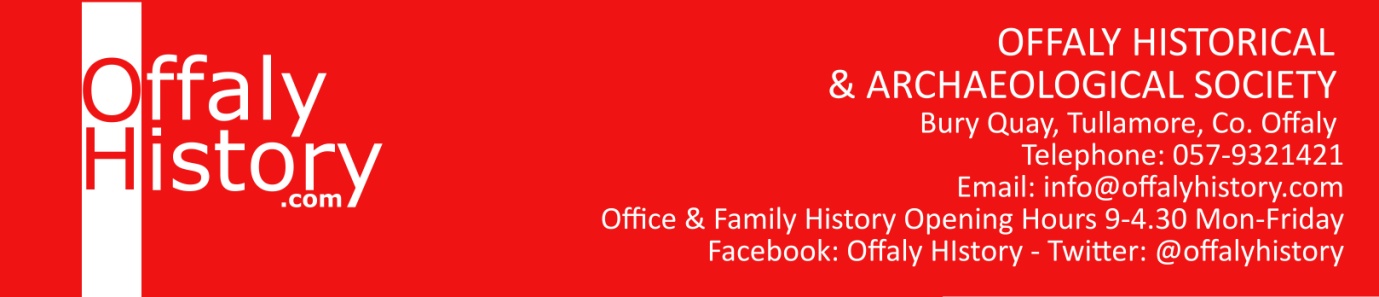 4 Jan. 2015Dear Member,Thank you for your support.We’re sending you an email to remind you that your 2015 membership fee is now due.  As you are already aware members receive -Monthly newsletterInvitation to special tours around the countyMonthly lectures with local and national speakersDiscount on the Society’s Annual Journal and books for sale in our shopHelp fund acquisitions of books and primary source materialAccess to the library which contains over 20,000 items to include books, maps, digital recordings, pictorial database and primary source materialAccess to our newly digitised local newspapers which contains a wealth of local information from around 19th and 20th century Offaly.Your continued support is important and we are asking that you send in your membership fee of €30 at your earliest convenience.  See payment options and forms below. Your email address for the monthly newsletter is greatly preferred to reduce costs and administration.Best wishes,__________
Stephen McNeillChairman	 OHAS Membership / Renewal 2015	I would like to renew my membership of the Offaly Historical & Archaeological Society for 2015. Name: _________________________________Address:______________________________________________________________________________Email address: ____________________________ 		Mobile Number: _________________________(optional for free text alerts on events)  
Payment Options:Standing Order:  Please complete form belowCheque:  Please make cheques payable to Offaly Heritage Centre Ltd.I enclose a cheque for € …………. Or by EFT (with notification by email)Bank details: Bank of Ireland, O’Connor Square, TullamoreIBAN  IE69 BOFI 9019 0920 0103 53   BIC BOFIIE2DOr you may use the Paypal payment system, which can be found on the home page of www.offalyhistory.com     Please call in, post or email the completed form, together with your subscription to the OHAS Centre.  For further details on membership please contact the Offaly Historical & Archaeological Society, Research Centre, Bury Quay, Tullamore, Co. Offaly.  Tel: 057 93 21421 or info@offalyhistory.comOffaly Historical and Archaeological Society
Bury Quay, Tullamore, Co. OffalyMembership Form (Standing Order Payment)
FOR MEMBERS PAYING BY STANDING ORDER FOR THE FIRST TIMEPlease return the completed form to the Society Treasurer, who will note your name, address and e-mail, for journal mailings and e-mail circulars.  The Offaly Historical and Archaeological Society treasurer will then forward the form to your bank.  Please notify future change of address and/or e-mail to the Society. Treasurer is Mr Darrell Hooper. Request for a Standing OrderTo the Manager 		________________________________Bank:			________________________________Branch: 			________________________________Bank Address:		________________________________			________________________________			________________________________You are authorised to set up a Standing Order on my/our account as specified below. My/Our account will at all times contain sufficient funds to enable each payment to be effected on the due date.Signed: 			________________________________	Date:	 ___________________Member’s Name: 	________________________________Member’s Address: 	_______________________________________________________________Member’s E-mail:		________________________________Member’s Mobile No.	 ________________________________
(optional if you want notification of lectures) Please charge to my account ()Member’s Account Number: _________________________Member’s Sort Code:            _________________________Pay to: Offaly Heritage Centre LimitedAccount Name:	Offaly Heritage Centre LimitedAccount Address:	 Bank of Ireland, Bridge Street, Tullamore, Co. OffalyAccount Number: Bank details:IBAN  IE69 BOFI 9019 0920 0103 53 BIC BOFIIE2DFrequency of Payment: 	Annual/The sum of €30 commencing  IMMEDIATELY  and thereafter each year on 1st JanuaryReturn form to:  Offaly Historical and Archaeological Society, Bury Quay, Tullamore, Co. OffalyPlease Indicate Membership ChoiceRatePlease TickIndividuals and families: €30€30Overseas member: €30€30Corporate subscription: €75€75Friend of Offaly History: €100€100Life membership: €500€500Primary/Secondary School Student Rate: €5 (Letter required from your school confirming your current enrolment)€5